4 – sinf   uchun olimpiada topshiriqlari. 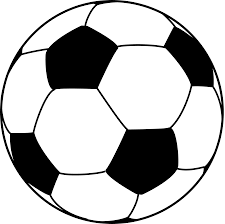 Choose the answer.                              I’m good at …..playing tennis     b) playing football    c) playing piano   Look, read and match.  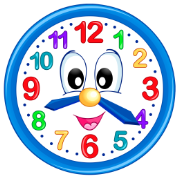   It’s eight o’clock      It’s seven thirty         It’s eight twentyTranslate the words. kechki ovqatni yemoq, maktabda qolmoq, hech qachon have dinner, go to bed, never have dinner, stay at school, never have dinner, stay at school, usually Find names of countries. England , Uzbekistan , German, Russia, France   England , Uzbekistan , Germany, Russia, France  England , Uzbekistan , German, Russian, France   Translate the words. Sweep the floor, wash the dishes, go shopping Polni supurmoq, idishlarni yuvmoq, bozorlik qilmoq Polni artmoq, idishlarni yuvmoq, dasturxon tuzamoq Polni artmoq, idishlarni yuvmoq, dasturxon yozmoq Translate . Kecha men gullarga suv quydim. I watered the flowers today. I planted flowers yesterday. I planted the flowers yesterday. Find  true answer . Ocok, itlpo, sneur Cook, potil, nurse          b) cook, pilot, nures           c) cook ,pilot , nurse  Find true answer.  Which country’s flag is it ?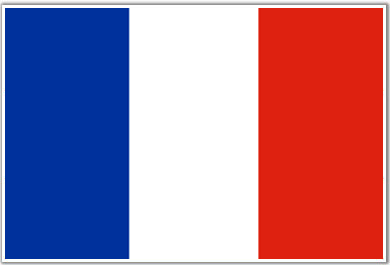 Germany          b)French      c)France  Put in order.    work/ doctors/at the hospital At the hospital doctors work. Work doctors at the hospital. Doctors work at the hospital.  Choose the answer. Mening buvim ingliz tili o’qituvchisi bo’lgan. My granny was an English teacher.    b) My granny were an English teacher.     c)          My granny was a English teacher. Find true answer. My mother …. to Tashkent yesterday.   a)        goes        b)went        c)go Translate. Dushanba kuni biz Samarqandga ketdik. On Monday we went to Samarkand.       b)  On Monday we go to Samarkand .  c)On Monday we goes to Samarkand.  13. Translate. Bir finjon qora choy, bir kosa sho’rva, bir stakan suv. a) a cup of tea, a bowl of soup, a glass of juice              b) a glass of water, a bowl of salad, a cup of tea c)a cup of black tea, a bowl of soup, a glass of water 14. Translate . Bir stakan shaftoli sharbati hohlayman. a) I’d like a cup of juice.       b) I’d like a glass of water     c) I’d like a glass of peach juice 15. There  …. two books, three  copybooks , a bag and a ruler on the round table . a) is            b)are              c)has 16. When’s  Teachers’ Day ?  It’s …. October. a) on         b) in             c)at 17. Oyim hozir  ovqat pishiryaptilar  . a) My mum is cook no.    b) My mum is cooking now.        c) My mum cooking now.  18. Translate. Sovg’alar bermoq, sov’g’alar  olmoq, nishonlamoq a) give presents, get presents, celebrate       b) give presents, get presents, celebration c) give presents ,get presents, plant tree 19. cooked/my/a birthday cake/mum a)My mum cooked a birthday cake.    B) Mum my cooked a birthday cake.                                                           c) My mum a birthday cake cooked. 20. Would you like ….. …… juice ?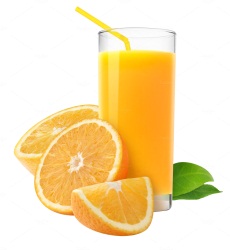 a) a glass of orange b)a cup of orangec)a bowl of21. Translate.  Men ingliz tilida qo’shiqlar ayta olaman. ________________________________________22.Put in order. favourite / my / holiday/ is/   mother’s/ New Year  __________________________________________________________23.Find  and write two sentences. MyfavouritesubjectsareUzbekandEnglishIwanttobeateacher  _________________________________________________________________________ 24.Read and write True or False. 1)Teachers work at the hospital _____  2)Nurses work at the canteen ______ 25. Translate. Men O’zbekiston ob – havosi haqida gapira olaman.  _____________________________________________________________________________ O’qituvchi:__________________________________Listening. Version 1My FamilyMy family (1) ____________ in Melbourne. There (2) ____________ six people in my family. My mother and father live in a (3) ____________ house. The house has four (4) ____________ and a big backyard. There are (5) ____________ in the front yard.My older brother, Alan, is (6) ____________ with two children. My younger brother, Bill, and my sister, Sue, live (7) ____________ home. My father (8) ____________ in an office in Belmore. He is a (9) ____________. My mother works at home and (10) ____________ after the house.I am very lucky to have a wonderful family.The answers are:1.	lives2.	are3.	large4.	bedrooms5.	flowers6.	married7.	at8.	works9.	manager10.	looksVariant 2Chinese New YearIn China we celebrate (1) _______ New Year. It’s my favourite holiday. Before the holiday we (2) ___________ our homes. We put (3) ___________ decorations in our homes. My dad goes to the (4) ___________ market and buys beautiful flowers and fruit trees. Usually we buy (5) ____________ and fruit trees for good luck. We often buy new (6) __________.In the morning, (7) __________ cooks special meals. I help my mum to (8) ___________ the table. We have lunch and go out. In the afternoon we watch (9) __________ and lion dances. It’s a lot of fun! In the evening we watch (10) __________. They are beautiful!1. Chinese2. clean3. red4. flower5. yellow flowers6. clothes7. My mum8. lay9. dragon10. fireworksReading Version 1Read the passage. Then answer each question.THE CAMPING TRIPLily and her brother Ryan went camping with their mom and dad. Ryan and Dad set up the tent while Lily and Mom collected sticks to start a bon fire.  Once the tent was set up, they started a fire in the bon fire pit. Lily and Ryan looked for long pointy sticks to use for cooking hot dogs over the fire while the fire was heating up. They found four perfect sticks, one for each of them.Lily and Ryan, and their mom and dad, each placed two hot dogs on their sticks. They held the hot dogs over the fire and turned the sticks slowly so every side of each hot dog was cooked. Then they put the hot dogs into buns and added ketchup and mustard. The hot dogs were delicious. After they all enjoyed their hot dogs, Lily got out the marshmallows for dessert. They all roasted marshmallows over the fire until the marshmallows turned a nice shade of brown. Then they popped the yummy treats into their mouths.Sitting around the bonfire and eating marshmallows is Lily and Ryan’s favorite part of camping.Answer the Questions:1. What did Lily and Mom do while Ryan and Dad set up the tent? _________________________________________________________________________2. What did they all cook over the bon fire to eat for dinner? _________________________________________________________________________3. What did Lily get out for dessert? _________________________________________________________________________4. What is Lily and Ryan’s favorite part of camping? _________________________________________________________________________Version 2SHARKSWhat has fins, sharp teeth, and swims in the ocean? A shark! Sharks have been around for a very long time. Sharks have lived in the oceans even before dinosaurs roamed the earth! Sharks are fish, and there are over 400 types of sharks. When they have babies, the babies are called pups. Sharks lose their teeth, like humans, but they don’t just lose their baby teeth. They lose teeth throughout their lives. When a shark loses a tooth, a tooth from another row of teeth will move into its place. New teeth are always growing. Most sharks are carnivores, so they feed on other animals, like fish or seals.Sharks might look scary, but they are not usually dangerous to people. People are more dangerous to sharks, since people hunt sharks. To be safe, though, it is a good idea to leave sharks alone if you see them!Answer each question: 1. What is the main topic of the 3rd paragraph? _________________________________________________________________________2. What does the word carnivore mean? How do you know? _________________________________________________________________________3. Why are people dangerous to sharks? _________________________________________________________________________4. What are baby sharks called? Highlight the sentence that told you the answer. _________________________________________________________________________Savollar 12345678910111213141516171819202122232425JavoblarTo’g’riligiBallBaho